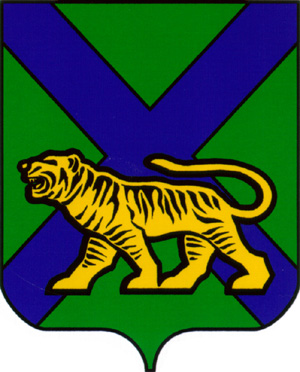 ТЕРРИТОРИАЛЬНАЯ ИЗБИРАТЕЛЬНАЯ КОМИССИЯОЛЬГИНСКОГО РАЙОНАР Е Ш Е Н И ЕПроверив соответствие порядка самовыдвижения кандидата  в депутаты  муниципального комитета Молдавановского сельского поселения четвертого созыва по многомандатному избирательному округу №1 Горланова Николая Ивановича требованиям Избирательного кодекса Приморского края и  необходимые для регистрации кандидата документы, а также достоверность сведений о кандидате, территориальная избирательная комиссия Ольгинского района установила следующее:Представление кандидатом в депутаты муниципального комитета  Молдавановского  сельского поселения четвертого созыва по многомандатному избирательному округу№1 Горлановым Николаем Ивановичем  документов для регистрации, соответствуют требованиям   статей   41, 46, 49   Избирательного  кодекса Приморского края. Территориальная избирательная комиссия Ольгинского района   соглашается с предложением Рабочей группы по приему и проверке  документов, что  оснований для отказа  в регистрации кандидата  не усматривается.В соответствии со статьями 26, 47, 49 Избирательного кодекса Приморского края, территориальная избирательная комиссия  Ольгинского   района  РЕШИЛА:         1. Зарегистрировать кандидата в депутаты муниципального комитета Молдавановского сельского поселения четвертого созыва по многомандатному избирательному округу №1 Горланова Николая Ивановича, 1959 года рождения,  выдвинутого в порядке самовыдвижения.2. Выдать Горланову Николаю Ивановичу  удостоверение установленного образца.3. Разместить   настоящее решение на сайтах Избирательной комиссии Приморского края и  Ольгинского муниципального района в разделе   «Территориальная  избирательная  комиссия Ольгинского  района». 02. 08.2020 пгт Ольга                          №1097/137                                                                                  17 часов 20 минутО регистрации кандидата в депутатымуниципального комитета Молдавановскогосельского поселения по многомандатномуизбирательному округу № 1 Горланова Николая ИвановичаПредседатель  комиссииН.Ф.ГришаковСекретарь комиссииИ.В. Крипан